SportverletzungMerkmaleSymptomeErstbehandlungTherapiePräventionMuskelprellung / -quetschungMuskelfaserriss / ZerrungVerstauchungBänderrissSehnenrissSehnen-Ansatz-ReizungKnochenbruchSo kann ich Sportverletzungen verhindern:______________________________________________________________________________________________________________________________________________________________________________________________________________________________________________________________________________________________________________________________________________________________________________________________________________________________________________________________________________________________________________________________________________________________________________________________________________________________________________________________________________________________________________________________________________________________________________________________________________________________________________________________________________________________________________________________________________________________________________________________________________________________________________________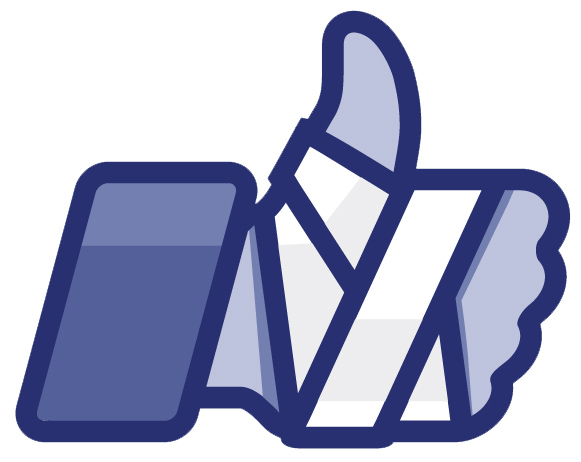 Bild: Colourbox